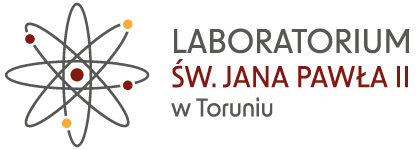 Regulamin Ogólnopolskiego Konkursu „Sprint papieski” 
dla uczniów klas starszych Szkoły Podstawowej 
z wiedzy o życiu i dziedzictwie św. Jana Pawła II.§1. Postanowienia ogólne Niniejszy Regulamin określa warunki, na jakich odbywa się Ogólnopolski Konkurs „Sprint papieski” dla uczniów klas starszych Szkoły Podstawowej z wiedzy o życiu i dziedzictwie św. Jana Pawła II.– zwanego dalej Konkursem. Organizatorem Ogólnopolskiego Konkursu „Sprint papieski” dla uczniów klas starszych Szkoły Podstawowej jest: Laboratorium św. Jana Pawła II w Toruniu/ ul. Gagarina 37/ 87-100 Toruń§2. Warunki konkursu Udział w Konkursie jest dobrowolny i bezpłatny. Konkurs adresowany jest do uczniów klas 6 – 8 ze szkół podstawowych. Uczniowie chętni do wzięcia udziału w Konkursie powinni zgłosić się do nauczyciela wyznaczonego przez dyrektora w swojej szkole macierzystej. Wysłanie poczta elektroniczną przez nauczyciela wyznaczonego przez Dyrektora placówki pocztą podpisanego skanu Zgłoszenia oraz Zgody rodziców/opiekubów prawnych (Załącznik 1, 2).Konkurs składa się z 50 pytań testowych zamkniętych, na których rozwiązanie uczeń będzie miał 10 minut. Test odbędzie się w formie online na platformie Testportal.Pytania zostaną opracowane na podstawie publikacji: Marek Balon, „Święty Jan Paweł II. Biografia”, wyd. Rafael, 2019, ss. 384.§3. Cele konkursu 1. Wychowawcze: Zainteresowanie uczniów życiem, działalnością św. Jana Pawła II. Stworzenie młodzieży możliwości twórczego i dynamicznego współzawodnictwa. Ukazanie św. Jana Pawła II jako człowieka wielu talentów, zaangażowanego w budowanie relacji społecznych opartych na wartościach uniwersalnych. 2. Edukacyjne: 1. Kształtowanie umiejętności samodzielnego zdobywania i rozszerzania wiedzy religijnej. 2. Poznanie biografii św. Jana Pawła II. 3. Poznanie intelektualnej i duchowej spuścizny św. Jana Pawła II. 3. Moralne: Wzbudzanie chęci naśladowania przykładu życia św. Jana Pawła II.  §4. Organizacja i przebieg Konkursu 1.	Organizacją i przebiegiem Konkursu zajmują się powołany w tym celu przez Organizatora Zespół Konkursowy. 2.Konkurs przebiega w następujących etapach: Dyrektor Szkoły uczestniczącej w Konkursie wskazuje nauczyciela odpowiedzialnego, który otrzyma od Organizatora do rozesłania link dostępu do Konkursu.Zgłoszenie Szkoły i podpisane zgody przez rodziców/opiekunów prawnych na uczestnictwo w Konkursie należy przesłać w formie skanu drogą elektroniczną do dnia 28 października 2022 roku na adres: lab_jp2@umk.pl (Załącznik 1/ Załącznik 2).W poniedziałek 14 listopada 2022 roku do godz. 12:00 nauczyciele odpowiedzialni za przebieg Konkursu w Szkole otrzymają do rozesłania do uczniów link do zamkniętego Testu z wiedzy o życiu św. Jana Pawła II. Test zostanie umieszczony na platformie Testportal. Test „Sprint papieski” odbędzie się online w czwartek 17 listopada 2022 roku o godz. 14:45 do 14:55. Wychodzenie ze strony Testportal w trakcie rozwiązywania testu grozi dyskwalifikacją (przerywanie w ten sposób testu sugeruje duże prawdopodobieństwo ściągania). Test będzie aktywny w czwartek, 17 listopada 2022 r. w godzinach: 14.45 – 14.55. Uczeń będzie miał tylko10 minut na wypełnienie testu oraz wypełnienie metryczki. Konkurs odbędzie się w formie pytań testowych zamkniętych. Nie będzie możliwości powrotu do pytań poprzednich.Najpóźniej do dnia 27 listopada 2022 r. na stronach internetowych: FB LABJPII oraz jp2.umk.pl zostaną ogłoszeni zwycięzcy (3) Ogólnopolskiego Konkursu „Sprint papieski” dla uczniów starszych Szkół Podstawowych. Nagrody wraz z dyplomami dla zwycięzców zostaną wysłane do Szkół. §7. Sprawy nie ujęte w niniejszym Regulaminie oraz kwestie sporne rozstrzyga Zespół Konkursowy. §8. Literatura konkursowa: Marek Balon, „Święty Jan Paweł II. Biografia”, wyd. Rafael, 2019, ss. 384.Załącznik 1KARTA ZGŁOSZENIA SZKOŁY DO UDZIAŁU 
W OGÓLNOPOLSKIM KONKURSIE „SPRINT PAPIESKI” DLA UCZNIÓW 
KLAS STARSZYCH SZKOŁY PODSTAWOWEJSZKOŁA PODSTAWOWA (klasy: VI, VII, VIII), Nazwa i numer Szkoły...........................................................................................................................................…………………………………………………………………………………………………...Adres.............................................................................................................................................   .......................................................................................................................................................Telefon, fax, e-mail..............................................................................................................................................................................................................................................................................Liczba uczniów objętych Konkursem………………………………….......................................Liczba klas objętych Konkursem………………………..............................................................Osoba odpowiedzialna za organizację Konkursu na terenie przedszkola/szkoły……………….…………………………………………………………………………………………………..Kontakt (tel., e-mail).....................................................................................................................Formularz zgłoszeniowy prosimy odsyłać do dnia 25 października 2022r. Pieczątka przedszkola/szkoły                                        Podpis Dyrektora przedszkola/szkoły Załącznik 2 Karta zgłoszenia ucznia do Ogólnopolskiego Konkursu „Sprint papieski” dla uczniów klas starszych szkoły podstawowej (VI, VII, VIII).1. Imię (imiona) ucznia ...................................................................................................,* 2. Nazwisko ucznia (drukowane) …………………………………………………………………………………………..,*3. Klasa, do której uczęszcza uczeń w roku szkolnym 2022/2023 ………. .................,* Wyrażam zgodę na udział w organizowanym przez _____________________ Ogólnopolskim Konkursie „Sprint Papieski” mojego dziecka . . . . . . . . . . . . . . . . . . . . . . . . . . . . . . . . . . . . . . . . . . . . . . . . . . . . . . . . . . . . . . . . . . . . . ………………………………………………………………………………………………….. ucznia szkoły. . . .. . . . . . . . . . . . . . . . . . . . . . . . . . . . . . . . . . . . . . . . . . . . . . . . . . . . . . . . . . . klasy . . . . . . . . Z udziałem w konkursie wiąże się przetwarzanie danych osobowych dziecka w postaci imienia 
i nazwiska, szkoły i klasy w oparciu o prawnie uzasadniony interes organizatora konkursu w związku ze sprawną organizacją konkursu (art. 6 ust. 1 lit. f Rozporządzenia Parlamentu Europejskiego i Rady (UE) 2016/679 z dnia 27 kwietnia 2016 r. w sprawie ochrony osób fizycznych w związku z przetwarzaniem danych osobowych i w sprawie swobodnego przepływu takich danych oraz uchylenia dyrektywy 95/48/WE (ogólne rozporządzenie o ochronie danych) (Dz. Urz. UE L 2016.119.1) . . . . . . . . . . . . . . . . . . . . . . . . . . . . . . . . . . . . Podpis Rodziców lub opiekunów prawnych. Wyrażam zgodę na podanie do publicznej wiadomości na stronach internetowych Organizatora (FB LABJPII oraz jp2.umk.pl) imienia i nazwiska w przypadku uzyskania pierwszego, drugiego lub trzeciego miejsca. Jednocześnie oświadczam, że jestem świadomy/a przysługującego mi prawa dostępu do treści moich danych oraz ich poprawiania, wycofania zgody na ich przetwarzanie w każdym czasie, jak również, że podanie tych danych było dobrowolne.. . . . . . . . . . . . . . . . . . . . . . . . . . . . . . . . . . . . Podpis Rodziców lub opiekunów prawnych.Administratorem Twoich danych osobowych będzie Uniwersytet Mikołaja Kopernika w Toruniu z siedzibą przy ul. Gagarina 11 (Uczelnia).Celem przetwarzania Twoich danych osobowych jest organizacja konkursu pod tytułem „Sprint papieski”.Twoje dane osobowe będą przetwarzane na podstawie art. 6 ust. 1 lit. f) Rozporządzenia Parlamentu Europejskiego i Rady (UE) 2106/679 z dnia 27 kwietnia 2016 roku w sprawie ochrony osób fizycznych w związku z przetwarzaniem danych osobowych i w sprawie swobodnego przepływu takich danych oraz uchyleniu dyrektywy 95/46/WE (RODO), czyli w prawnie uzasadnionych interesach jakimi są:- sprawna organizacja konkursu,- rozstrzygnięcie konkursu i przyznanie nagród/wyróżnień,- możliwość nawiązania kontaktu z uczestnikami konkursu.Gdy wyrazisz nam na to zgodę, Twoje dane będą przetwarzane również w celach publikacji informacji o laureatach wraz z ujawnieniem wizerunku. Pamiętaj, że w sytuacji wyrażenia zgody, masz prawo do jej cofnięcia w każdym momencie, ale bez wpływu na przetwarzanie, które zostało dokonane przed jej cofnięciem.Dane osobowe będą przechowywane do dnia ustania możliwości dochodzenia roszczeń 
w związku z organizacją konkursu, ale nie dłużej niż przez rok od daty rozdania nagród.Przysługuje Ci prawo żądania dostępu do Twoich danych osobowych, ich sprostowania, usunięcia lub ograniczenia przetwarzania.Masz także prawo do wniesienia sprzeciwu wobec przetwarzania.Wniesienie sprzeciwu na przetwarzanie danych osobowych uniemożliwi wzięcie udziału 
w konkursie i ponad to nie rodzi innych skutków.Przysługuje Ci prawo wniesienia skargi do organu nadzorczego.Twoje dane osobowe będą/nie będą (skreślić niewłaściwe) przekazywane innym podmiotom, takim jak: (wpisać nazwy lub kategorie odbiorców danych).Jeżeli chcesz skontaktować się z Uczelnią w sprawach związanych z przetwarzaniem Twoich danych osobowych, w szczególności w związku z wniesieniem wniosku o realizację Twoich praw korzystaj, proszę, z adresu mailowego: IOD@umk.pl lub pisz na adres: UMK w Toruniu, ul. Gagarina 11, 87-100 Toruń, z dopiskiem „IOD”.